1.1. Описание услуги1.1. Описание услуги1.1. Описание услуги1.1. Описание услуги1.1. Описание услуги1.1. Описание услуги1.1. Описание услугиВ рамках ИТ-услуги осуществляется комплекс работ, позволяющий обеспечить в объеме реализованных бизнес-процессов информационное наполнение интернет/интранет ресурсов в установленной период доступности, а также своевременную поддержку пользователей в части вопросов, связанных с информационным наполнением данных ресурсовВ рамках ИТ-услуги осуществляется комплекс работ, позволяющий обеспечить в объеме реализованных бизнес-процессов информационное наполнение интернет/интранет ресурсов в установленной период доступности, а также своевременную поддержку пользователей в части вопросов, связанных с информационным наполнением данных ресурсовВ рамках ИТ-услуги осуществляется комплекс работ, позволяющий обеспечить в объеме реализованных бизнес-процессов информационное наполнение интернет/интранет ресурсов в установленной период доступности, а также своевременную поддержку пользователей в части вопросов, связанных с информационным наполнением данных ресурсовВ рамках ИТ-услуги осуществляется комплекс работ, позволяющий обеспечить в объеме реализованных бизнес-процессов информационное наполнение интернет/интранет ресурсов в установленной период доступности, а также своевременную поддержку пользователей в части вопросов, связанных с информационным наполнением данных ресурсовВ рамках ИТ-услуги осуществляется комплекс работ, позволяющий обеспечить в объеме реализованных бизнес-процессов информационное наполнение интернет/интранет ресурсов в установленной период доступности, а также своевременную поддержку пользователей в части вопросов, связанных с информационным наполнением данных ресурсовВ рамках ИТ-услуги осуществляется комплекс работ, позволяющий обеспечить в объеме реализованных бизнес-процессов информационное наполнение интернет/интранет ресурсов в установленной период доступности, а также своевременную поддержку пользователей в части вопросов, связанных с информационным наполнением данных ресурсовВ рамках ИТ-услуги осуществляется комплекс работ, позволяющий обеспечить в объеме реализованных бизнес-процессов информационное наполнение интернет/интранет ресурсов в установленной период доступности, а также своевременную поддержку пользователей в части вопросов, связанных с информационным наполнением данных ресурсов1.2. Способ подключения к ИТ-системе (если необходимо и в зависимости от технической возможности организации)1.2. Способ подключения к ИТ-системе (если необходимо и в зависимости от технической возможности организации)1.2. Способ подключения к ИТ-системе (если необходимо и в зависимости от технической возможности организации)1.2. Способ подключения к ИТ-системе (если необходимо и в зависимости от технической возможности организации)1.2. Способ подключения к ИТ-системе (если необходимо и в зависимости от технической возможности организации)1.2. Способ подключения к ИТ-системе (если необходимо и в зависимости от технической возможности организации)1.2. Способ подключения к ИТ-системе (если необходимо и в зависимости от технической возможности организации)Ярлык на Портале терминальных приложенийПрямая ссылка на Web-ресурс из КСПДПрямая ссылка на Web-ресурс из интернет (требуется СКЗИ на АРМ / не требуется)«Толстый клиент» на АРМ пользователя (требуется СКЗИ на АРМ / не требуется)Другой способ ________________________________________________Ярлык на Портале терминальных приложенийПрямая ссылка на Web-ресурс из КСПДПрямая ссылка на Web-ресурс из интернет (требуется СКЗИ на АРМ / не требуется)«Толстый клиент» на АРМ пользователя (требуется СКЗИ на АРМ / не требуется)Другой способ ________________________________________________Ярлык на Портале терминальных приложенийПрямая ссылка на Web-ресурс из КСПДПрямая ссылка на Web-ресурс из интернет (требуется СКЗИ на АРМ / не требуется)«Толстый клиент» на АРМ пользователя (требуется СКЗИ на АРМ / не требуется)Другой способ ________________________________________________Ярлык на Портале терминальных приложенийПрямая ссылка на Web-ресурс из КСПДПрямая ссылка на Web-ресурс из интернет (требуется СКЗИ на АРМ / не требуется)«Толстый клиент» на АРМ пользователя (требуется СКЗИ на АРМ / не требуется)Другой способ ________________________________________________Ярлык на Портале терминальных приложенийПрямая ссылка на Web-ресурс из КСПДПрямая ссылка на Web-ресурс из интернет (требуется СКЗИ на АРМ / не требуется)«Толстый клиент» на АРМ пользователя (требуется СКЗИ на АРМ / не требуется)Другой способ ________________________________________________Ярлык на Портале терминальных приложенийПрямая ссылка на Web-ресурс из КСПДПрямая ссылка на Web-ресурс из интернет (требуется СКЗИ на АРМ / не требуется)«Толстый клиент» на АРМ пользователя (требуется СКЗИ на АРМ / не требуется)Другой способ ________________________________________________Ярлык на Портале терминальных приложенийПрямая ссылка на Web-ресурс из КСПДПрямая ссылка на Web-ресурс из интернет (требуется СКЗИ на АРМ / не требуется)«Толстый клиент» на АРМ пользователя (требуется СКЗИ на АРМ / не требуется)Другой способ ________________________________________________1.3. Группа корпоративных бизнес-процессов / сценариев, поддерживаемых в рамках услуги   1.3. Группа корпоративных бизнес-процессов / сценариев, поддерживаемых в рамках услуги   1.3. Группа корпоративных бизнес-процессов / сценариев, поддерживаемых в рамках услуги   1.3. Группа корпоративных бизнес-процессов / сценариев, поддерживаемых в рамках услуги   1.3. Группа корпоративных бизнес-процессов / сценариев, поддерживаемых в рамках услуги   1.3. Группа корпоративных бизнес-процессов / сценариев, поддерживаемых в рамках услуги   1.3. Группа корпоративных бизнес-процессов / сценариев, поддерживаемых в рамках услуги   - Информационное (контентное) наполнение интернет/интернет ресурса организации- Информационное (контентное) наполнение интернет/интернет ресурса организации- Информационное (контентное) наполнение интернет/интернет ресурса организации- Информационное (контентное) наполнение интернет/интернет ресурса организации- Информационное (контентное) наполнение интернет/интернет ресурса организации- Информационное (контентное) наполнение интернет/интернет ресурса организации- Информационное (контентное) наполнение интернет/интернет ресурса организации1.4. Интеграция с корпоративными ИТ-системами1.4. Интеграция с корпоративными ИТ-системами1.4. Интеграция с корпоративными ИТ-системами1.4. Интеграция с корпоративными ИТ-системами1.4. Интеграция с корпоративными ИТ-системами1.4. Интеграция с корпоративными ИТ-системами1.4. Интеграция с корпоративными ИТ-системамиИТ-системаГруппа процессовГруппа процессовГруппа процессовГруппа процессовГруппа процессовДля настоящей услуги не применяетсяДля настоящей услуги не применяетсяДля настоящей услуги не применяетсяДля настоящей услуги не применяетсяДля настоящей услуги не применяется1.5. Интеграция с внешними ИТ-системами1.5. Интеграция с внешними ИТ-системами1.5. Интеграция с внешними ИТ-системами1.5. Интеграция с внешними ИТ-системами1.5. Интеграция с внешними ИТ-системами1.5. Интеграция с внешними ИТ-системами1.5. Интеграция с внешними ИТ-системамиИТ-системаГруппа процессовГруппа процессовГруппа процессовГруппа процессовГруппа процессовДля настоящей услуги не применяетсяДля настоящей услуги не применяетсяДля настоящей услуги не применяетсяДля настоящей услуги не применяетсяДля настоящей услуги не применяется1.6. Состав услуги1.6. Состав услуги1.6. Состав услуги1.6. Состав услуги1.6. Состав услуги1.6. Состав услуги1.6. Состав услугиЦентр поддержки пользователей- Прием, обработка, регистрация и маршрутизация поступающих обращений от пользователей, содержащих контент для информационного наполнения  интернет/интернет ресурса организации.- Прием, обработка, регистрация и маршрутизация поступающих обращений от пользователей, содержащих контент для информационного наполнения  интернет/интернет ресурса организации.- Прием, обработка, регистрация и маршрутизация поступающих обращений от пользователей, содержащих контент для информационного наполнения  интернет/интернет ресурса организации.- Прием, обработка, регистрация и маршрутизация поступающих обращений от пользователей, содержащих контент для информационного наполнения  интернет/интернет ресурса организации.- Прием, обработка, регистрация и маршрутизация поступающих обращений от пользователей, содержащих контент для информационного наполнения  интернет/интернет ресурса организации.Функциональная поддержка- Редактирование, дополнение, удаление текстов существующих разделов интернет/интернет ресурса организации.- Размещение новостей на интернет/интернет ресурсе организации- Создание и размещение баннеров на интернет/интернет ресурсе организации.- Подготовка отчетов по операциям с контентом на интернет/интернет ресурсе организации.- Подготовка отчетов по статистике посещаемости интернет/интернет ресурса организации.- Консультирование редактора организации по вопросам размещения контента на интернет/интернет ресурсе организации.- Создание новых подразделов интернет/интернет ресурса организации со стандартным функционалом.- Контроль и мониторинг целостности и корректности размещенных материалов, ссылок и статей на интернет/интернет ресурсе организации.- Устранение ошибок, возникших при размещении контента на интернет/интернет ресурсе организации силами редакторов организации.- Исполнение политик и стандартов информационной безопасности при выполнении работ по услуге.
 - Редактирование, дополнение, удаление текстов существующих разделов интернет/интернет ресурса организации.- Размещение новостей на интернет/интернет ресурсе организации- Создание и размещение баннеров на интернет/интернет ресурсе организации.- Подготовка отчетов по операциям с контентом на интернет/интернет ресурсе организации.- Подготовка отчетов по статистике посещаемости интернет/интернет ресурса организации.- Консультирование редактора организации по вопросам размещения контента на интернет/интернет ресурсе организации.- Создание новых подразделов интернет/интернет ресурса организации со стандартным функционалом.- Контроль и мониторинг целостности и корректности размещенных материалов, ссылок и статей на интернет/интернет ресурсе организации.- Устранение ошибок, возникших при размещении контента на интернет/интернет ресурсе организации силами редакторов организации.- Исполнение политик и стандартов информационной безопасности при выполнении работ по услуге.
 - Редактирование, дополнение, удаление текстов существующих разделов интернет/интернет ресурса организации.- Размещение новостей на интернет/интернет ресурсе организации- Создание и размещение баннеров на интернет/интернет ресурсе организации.- Подготовка отчетов по операциям с контентом на интернет/интернет ресурсе организации.- Подготовка отчетов по статистике посещаемости интернет/интернет ресурса организации.- Консультирование редактора организации по вопросам размещения контента на интернет/интернет ресурсе организации.- Создание новых подразделов интернет/интернет ресурса организации со стандартным функционалом.- Контроль и мониторинг целостности и корректности размещенных материалов, ссылок и статей на интернет/интернет ресурсе организации.- Устранение ошибок, возникших при размещении контента на интернет/интернет ресурсе организации силами редакторов организации.- Исполнение политик и стандартов информационной безопасности при выполнении работ по услуге.
 - Редактирование, дополнение, удаление текстов существующих разделов интернет/интернет ресурса организации.- Размещение новостей на интернет/интернет ресурсе организации- Создание и размещение баннеров на интернет/интернет ресурсе организации.- Подготовка отчетов по операциям с контентом на интернет/интернет ресурсе организации.- Подготовка отчетов по статистике посещаемости интернет/интернет ресурса организации.- Консультирование редактора организации по вопросам размещения контента на интернет/интернет ресурсе организации.- Создание новых подразделов интернет/интернет ресурса организации со стандартным функционалом.- Контроль и мониторинг целостности и корректности размещенных материалов, ссылок и статей на интернет/интернет ресурсе организации.- Устранение ошибок, возникших при размещении контента на интернет/интернет ресурсе организации силами редакторов организации.- Исполнение политик и стандартов информационной безопасности при выполнении работ по услуге.
 - Редактирование, дополнение, удаление текстов существующих разделов интернет/интернет ресурса организации.- Размещение новостей на интернет/интернет ресурсе организации- Создание и размещение баннеров на интернет/интернет ресурсе организации.- Подготовка отчетов по операциям с контентом на интернет/интернет ресурсе организации.- Подготовка отчетов по статистике посещаемости интернет/интернет ресурса организации.- Консультирование редактора организации по вопросам размещения контента на интернет/интернет ресурсе организации.- Создание новых подразделов интернет/интернет ресурса организации со стандартным функционалом.- Контроль и мониторинг целостности и корректности размещенных материалов, ссылок и статей на интернет/интернет ресурсе организации.- Устранение ошибок, возникших при размещении контента на интернет/интернет ресурсе организации силами редакторов организации.- Исполнение политик и стандартов информационной безопасности при выполнении работ по услуге.
 Поддержка интеграционных процессовДля настоящей услуги не применяетсяДля настоящей услуги не применяетсяДля настоящей услуги не применяетсяДля настоящей услуги не применяетсяДля настоящей услуги не применяетсяИТ-инфраструктураДля настоящей услуги не применяетсяДля настоящей услуги не применяетсяДля настоящей услуги не применяетсяДля настоящей услуги не применяетсяДля настоящей услуги не применяетсяМодификация ИТ-системыРазвитие и модификация ИТ-системы в части реализации нового функционала в рамках настоящей услуги не осуществляетсяРазвитие и модификация ИТ-системы в части реализации нового функционала в рамках настоящей услуги не осуществляетсяРазвитие и модификация ИТ-системы в части реализации нового функционала в рамках настоящей услуги не осуществляетсяРазвитие и модификация ИТ-системы в части реализации нового функционала в рамках настоящей услуги не осуществляетсяРазвитие и модификация ИТ-системы в части реализации нового функционала в рамках настоящей услуги не осуществляется1.7. Наименование и место хранения пользовательской документации:1.7. Наименование и место хранения пользовательской документации:1.7. Наименование и место хранения пользовательской документации:1.7. Наименование и место хранения пользовательской документации:1.7. Наименование и место хранения пользовательской документации:1.7. Наименование и место хранения пользовательской документации:1.7. Наименование и место хранения пользовательской документации:ИТ-системаПуть: … → …Путь: … → …Путь: … → …Путь: … → …Путь: … → …Портал Госкорпорации «Росатом»Путь: … → …Путь: … → …Путь: … → …Путь: … → …Путь: … → …Иное местоПуть: … → …Путь: … → …Путь: … → …Путь: … → …Путь: … → …Иное местоПуть: … → …Путь: … → …Путь: … → …Путь: … → …Путь: … → …Иное местоПуть: … → …Путь: … → …Путь: … → …Путь: … → …Путь: … → …1.8. Ограничения по оказанию услуги1.8. Ограничения по оказанию услуги1.8. Ограничения по оказанию услуги1.8. Ограничения по оказанию услуги1.8. Ограничения по оказанию услуги1.8. Ограничения по оказанию услуги1.8. Ограничения по оказанию услуги1.8.1. В п.1.3. представлен полный перечень групп бизнес-процессов / сценариев, реализованных в информационной системе.
Для каждого отдельно взятого Заказчика осуществляется поддержка того перечня бизнес-процессов/сценариев, который был внедрен и введен в постоянную (промышленную) эксплуатацию приказом по организации Заказчика.
1.8.2. Для автоматизированных/информационных систем в защищённом исполнении действуют ограничения, предусмотренные для объектов информатизации, аттестованных по требованиям безопасности информации.1.8.1. В п.1.3. представлен полный перечень групп бизнес-процессов / сценариев, реализованных в информационной системе.
Для каждого отдельно взятого Заказчика осуществляется поддержка того перечня бизнес-процессов/сценариев, который был внедрен и введен в постоянную (промышленную) эксплуатацию приказом по организации Заказчика.
1.8.2. Для автоматизированных/информационных систем в защищённом исполнении действуют ограничения, предусмотренные для объектов информатизации, аттестованных по требованиям безопасности информации.1.8.1. В п.1.3. представлен полный перечень групп бизнес-процессов / сценариев, реализованных в информационной системе.
Для каждого отдельно взятого Заказчика осуществляется поддержка того перечня бизнес-процессов/сценариев, который был внедрен и введен в постоянную (промышленную) эксплуатацию приказом по организации Заказчика.
1.8.2. Для автоматизированных/информационных систем в защищённом исполнении действуют ограничения, предусмотренные для объектов информатизации, аттестованных по требованиям безопасности информации.1.8.1. В п.1.3. представлен полный перечень групп бизнес-процессов / сценариев, реализованных в информационной системе.
Для каждого отдельно взятого Заказчика осуществляется поддержка того перечня бизнес-процессов/сценариев, который был внедрен и введен в постоянную (промышленную) эксплуатацию приказом по организации Заказчика.
1.8.2. Для автоматизированных/информационных систем в защищённом исполнении действуют ограничения, предусмотренные для объектов информатизации, аттестованных по требованиям безопасности информации.1.8.1. В п.1.3. представлен полный перечень групп бизнес-процессов / сценариев, реализованных в информационной системе.
Для каждого отдельно взятого Заказчика осуществляется поддержка того перечня бизнес-процессов/сценариев, который был внедрен и введен в постоянную (промышленную) эксплуатацию приказом по организации Заказчика.
1.8.2. Для автоматизированных/информационных систем в защищённом исполнении действуют ограничения, предусмотренные для объектов информатизации, аттестованных по требованиям безопасности информации.1.8.1. В п.1.3. представлен полный перечень групп бизнес-процессов / сценариев, реализованных в информационной системе.
Для каждого отдельно взятого Заказчика осуществляется поддержка того перечня бизнес-процессов/сценариев, который был внедрен и введен в постоянную (промышленную) эксплуатацию приказом по организации Заказчика.
1.8.2. Для автоматизированных/информационных систем в защищённом исполнении действуют ограничения, предусмотренные для объектов информатизации, аттестованных по требованиям безопасности информации.1.8.1. В п.1.3. представлен полный перечень групп бизнес-процессов / сценариев, реализованных в информационной системе.
Для каждого отдельно взятого Заказчика осуществляется поддержка того перечня бизнес-процессов/сценариев, который был внедрен и введен в постоянную (промышленную) эксплуатацию приказом по организации Заказчика.
1.8.2. Для автоматизированных/информационных систем в защищённом исполнении действуют ограничения, предусмотренные для объектов информатизации, аттестованных по требованиям безопасности информации.1.9. Норматив на поддержку1.9. Норматив на поддержку1.9. Норматив на поддержку1.9. Норматив на поддержку1.9. Норматив на поддержку1.9. Норматив на поддержку1.9. Норматив на поддержкуПодразделениеПредельное значение трудозатрат на поддержку 1 единицы объемного показателя по услуге (чел.мес.)Предельное значение трудозатрат на поддержку 1 единицы объемного показателя по услуге (чел.мес.)Предельное значение трудозатрат на поддержку 1 единицы объемного показателя по услуге (чел.мес.)Предельное значение трудозатрат на поддержку 1 единицы объемного показателя по услуге (чел.мес.)Предельное значение трудозатрат на поддержку 1 единицы объемного показателя по услуге (чел.мес.)Функциональная поддержка Для настоящей услуги не применяется Для настоящей услуги не применяется Для настоящей услуги не применяется Для настоящей услуги не применяется Для настоящей услуги не применяетсяПоддержка интеграционных процессов Для настоящей услуги не применяется Для настоящей услуги не применяется Для настоящей услуги не применяется Для настоящей услуги не применяется Для настоящей услуги не применяетсяИТ-инфраструктура Для настоящей услуги не применяется Для настоящей услуги не применяется Для настоящей услуги не применяется Для настоящей услуги не применяется Для настоящей услуги не применяется1.10. Дополнительные параметры оказания услуги1.10. Дополнительные параметры оказания услуги1.10. Дополнительные параметры оказания услуги1.10. Дополнительные параметры оказания услуги1.10. Дополнительные параметры оказания услуги1.10. Дополнительные параметры оказания услуги1.10. Дополнительные параметры оказания услуги1.10.1. Допустимый простой ИТ-ресурса в течении года, часовДля настоящей услуги не применяетсяДля настоящей услуги не применяетсяДля настоящей услуги не применяетсяДля настоящей услуги не применяетсяДля настоящей услуги не применяется1.10.2. Срок хранения данных резервного копирования (в календарных днях)Для настоящей услуги не применяетсяДля настоящей услуги не применяетсяДля настоящей услуги не применяетсяДля настоящей услуги не применяетсяДля настоящей услуги не применяется1.10.3. Целевая точка восстановления ИТ-ресурса (RPO) (в рабочих часах)Для настоящей услуги не применяетсяДля настоящей услуги не применяетсяДля настоящей услуги не применяетсяДля настоящей услуги не применяетсяДля настоящей услуги не применяется1.10.4. Целевое время восстановления ИТ-ресурса (RTO) (в рабочих часах)Для настоящей услуги не применяетсяДля настоящей услуги не применяетсяДля настоящей услуги не применяетсяДля настоящей услуги не применяетсяДля настоящей услуги не применяется1.10.5. Обеспечение катастрофоустойчивости ИТ-ресурсаДля настоящей услуги не применяетсяДля настоящей услуги не применяетсяДля настоящей услуги не применяетсяДля настоящей услуги не применяетсяДля настоящей услуги не применяется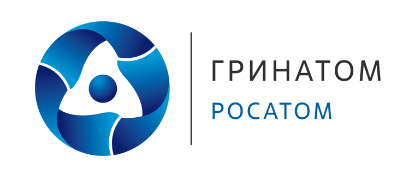 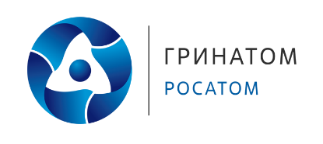 